Summary 2: FunctionsVertical Line Test: if every vertical line intersects graph at most once, the graph represents a functionPiecewise Defined Functions: Most functions are defined in a single expression, but more complicated functions are defined in multiple cases.Function Catalog: We know the basic shape of the following functions:(1) linear: graph is straight line(2) power: graph is like a parabola (even) or a third degree power (odd)(3) polynomial: graph is wavy with finitely many mins and max(4) rational: graph usually has horizontal and/or vertical asymptotes(5) trig: graph is periodic, i.e. it repeats(6) exp, logarithm: either grows or shrinks super-fast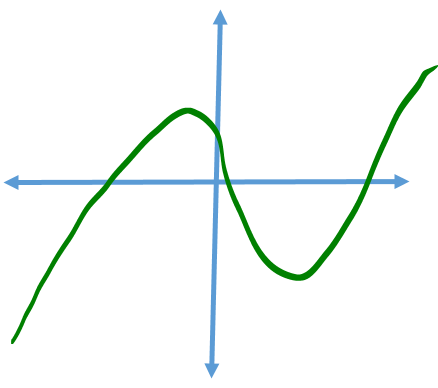 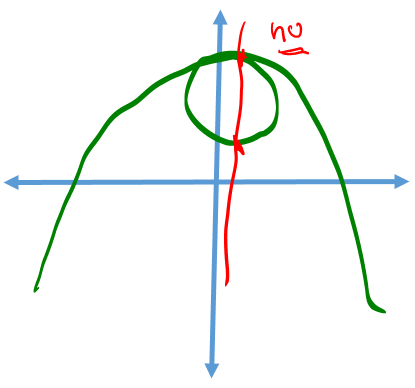 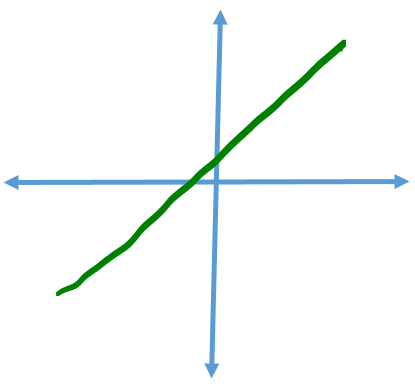 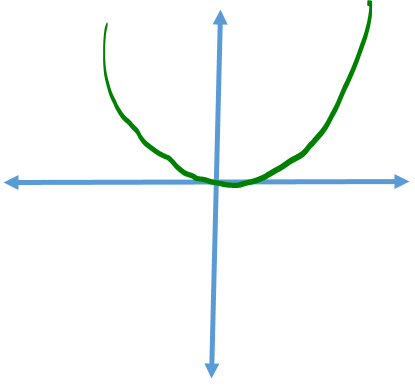 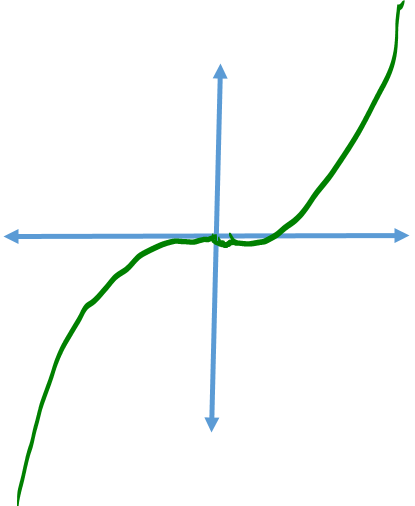 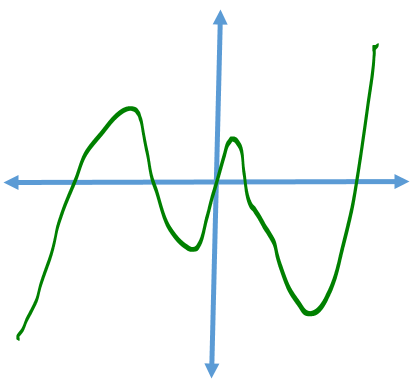 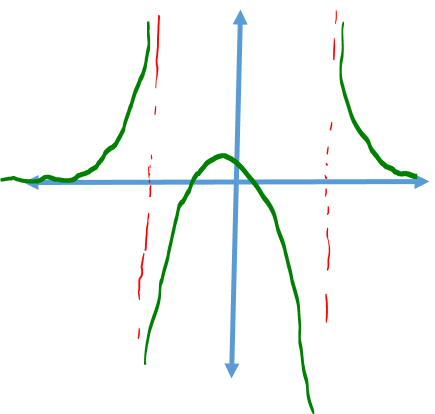 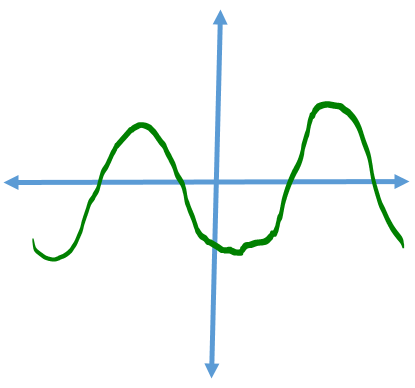 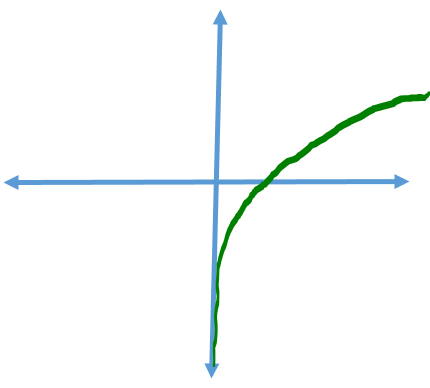 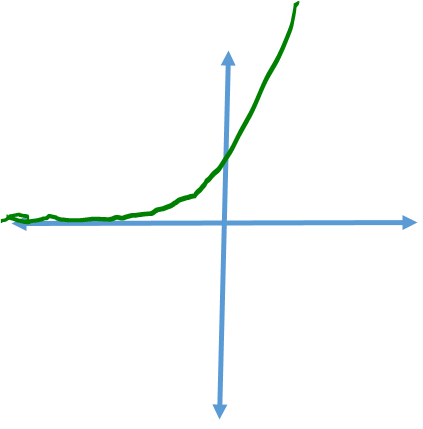 